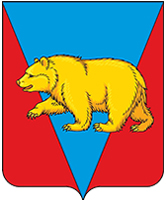 АДМИНИСТРАЦИЯ НОВОУСПЕНСКОГО СЕЛЬСОВЕТААБАНСКОГО РАЙОНА КРАСНОЯРСКОГО КРАЯПОСТАНОВЛЕНИЕ30.01.2023                                  с. Новоуспенка                                   № 1-П   Об утверждении плана правотворческой деятельности  администрации Новоуспенского сельсовета  Абанского района Красноярского края на 2023 годВ соответствии с Федеральным законом от 06 октября 2003 № 131-ФЗ «Об общих принципах организации местного самоуправления в Российской Федерации», Уставом Новоуспенского сельсовета Абанского района Красноярского края, в целях организации правотворческой деятельности администрации Новоуспенского сельсовета  ПОСТАНОВЛЯЮ:Утвердить план правотворческой деятельности  администрацииНовоуспенского сельсовета Абанского района Красноярского края на 2023 год  согласно приложению.         2. Разрешить вносить изменения и дополнения в указанный план в связи с возникшей необходимостью.        3. Настоящее постановление опубликовать  в периодическом печатном издании «Ведомости органов местного самоуправления Новоуспенского сельсовета» и разместить  на официальном сайте  https://новоуспенка.рф/      4. Контроль за исполнением настоящего Постановления оставляю за собой.Глава Новоуспенского сельсовета                                                 Л.В.ХовричПриложениек Постановлению администрации Новоуспенского  сельсоветаот 30.01.2023 № 1-ППЛАНправотворческой деятельности администрации Новоуспенского сельсовета  Абанского района Красноярского края на 2023 год№Название проектаОтветственный за разработку и внесение проектаСрок внесения проекта1234Экономические и финансовые вопросыЭкономические и финансовые вопросыЭкономические и финансовые вопросыЭкономические и финансовые вопросы1О внесении изменений в бюджет поселения  на 2023 год и плановый период 2024-20245 годовбухгалтерв течение года2Об утверждении отчета об исполнении бюджета поселениябухгалтережеквартально3Об утверждении методики расчета межбюджетных трансфертов бухгалтер4 квартал4Об утверждении стратегии социально-экономического развития сельского поселениябухгалтер3 квартал5Об утверждении бюджета поселения на следующий годбухгалтер4 квартал6О внесении изменений в действующую муниципальную  программубухгалтерВ течение годаИмущественные вопросыИмущественные вопросыИмущественные вопросыИмущественные вопросы7О списании/постановке на учет  объектов муниципальной собственностибухгалтерВ течение года 8Ведение реестра муниципальной собственности бухгалтерВ течение годаМуниципальная службаМуниципальная службаМуниципальная службаМуниципальная служба9О внесении изменений в    нормативные правовые акты, регламентирующие вопросы муниципальной службы прокуратура, специалистВ течение годаДругие вопросыДругие вопросыДругие вопросыДругие вопросы10 О внесении изменений в Устав МОпрокуратура, специалист1 квартал11О мерах по пожарной безопасности и безопасности людей на водных объектахзаведующий хозяйством2 - 3 квартал12Мониторинг действующих муниципальных нормативных правовых актов.глава сельсовета, специалистпостоянно13Приведение муниципальных нормативных правовых актов в соответствие с действующим законодательством.специалистпо мере необходимости14Разработка и предоставление на рассмотрение сельскому Совету депутатов проектов муниципальных нормативных правовых актов глава сельсовета, специалиств течение года15Проведение антикоррупционной экспертизы муниципальных нормативных правовых актов администрации сельсовета и их проектовглава сельсовета в срок, не превышающий 10 рабочих дней с момента поступления документа16Предоставление проектов муниципальных нормативных правовых актов, подлежащих принятию сельским Советом депутатов и администрацией сельсовета в прокуратуру Абанского района.специалистза 15 дней до принятия17Предоставление муниципальных нормативных правовых актов, принятых сельским Советом депутатов и администрацией сельсовета в прокуратуру Абанского района.специалистне позднее 10 дней после принятия  18О дополнительных мерах по обеспечению первичных мер пожарной безопасности пожароопасный период 2023заведующий хозяйством1-3 квартал  19О проведении месячника по весенней санитарной очистке и благоустройству на территории муниципального образования Новоуспенский сельсовет.заведующий хозяйствомапрель-май  20Об организации воинского учета граждан, в том числе бронирования граждан, пребывающих в запасе.инспектор ВУСв течение года